   AMICALE SPORTIVE DE TIR DE CREIL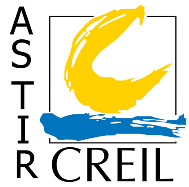 Stands de tir, Siège Social : 7 Avenue de la Forêt d’Halatte – 60100 CREIL tél. : 03-44-25-14-53LA PRESIDENTESandrine GOBERVILLE										CLUBS DE TIR										Creil, le 03 janvier 2022Objet : Challenge de tir Pierre BrècheCher(e) Président(e) et Ami(e) tireur,L’Amicale Sportive de Tir de Creil organise pour la 14ème année consécutive le challenge de tir à 10 mètres « Pierre Brèche » le Dimanche 20 mars 2022.Ce challenge est une bonne expérience tant pour les tireurs sportifs de loisir, que pour des tireurs de haut niveau. Nous accueillons chaque année 29 équipes, chacune formée de deux tireurs, un tireur à la carabine et un tireur au pistolet et leurs accompagnateurs.Ces équipes vont concourir pendant 8 heures, de 9h00 à 17h50 par demi-matches intercalés.Cette année, les tirs se feront sur cibles électroniques SIUS par séries fixes de 30 plombs en 45 minutes.Je vous remercie par avance de l’attention que vous apporterez à la diffusion de cette manifestation parmi vos tireurs.Avec les remerciements sportifs les meilleurs.                                                                                                                                     La Présidente   Sandrine GOBERVILLE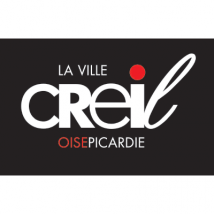 Site internet : www.astircreil.com   - Facebook : Amicale sportive de Tir de CreilMessagerie : president@astircreil.comSIRET : 393 319 603 – APEC : 926C – Association sportive agréée : 60S24  Banque : CRCA Creil 16506 20005 90862200141 37